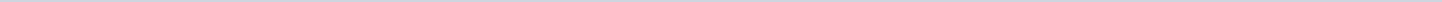 Index (1 onderwerp)1 Raad 26 okt 2015 - Ingekomen stuk, Transitiecommissie Sociaal Domein, TSD en code Verantwoordelijk Marktgedrag Thuisondersteuning, nr 28832-32240, 20150921Raad 26 okt 2015 - Ingekomen stuk, Transitiecommissie Sociaal Domein, TSD en code Verantwoordelijk Marktgedrag Thuisondersteuning, nr 28832-32240, 20150921MetadataDocumenten (1)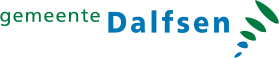 Gemeente DalfsenAangemaakt op:Gemeente Dalfsen29-03-2024 14:36Ingekomen stukPeriode: 2024Laatst gewijzigd27-10-2015 11:32ZichtbaarheidOpenbaarStatusTer afdoening in handen van het college stellen#Naam van documentPub. datumInfo1.Raad 26 okt 2015 - Ingekomen stuk, Transitiecommissie Sociaal Domein, TSD en code Verantwoordelijk Marktgedrag Thuisondersteuning, nr 28832-32240, 20150921.pdf06-10-2015PDF,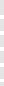 4,16 MB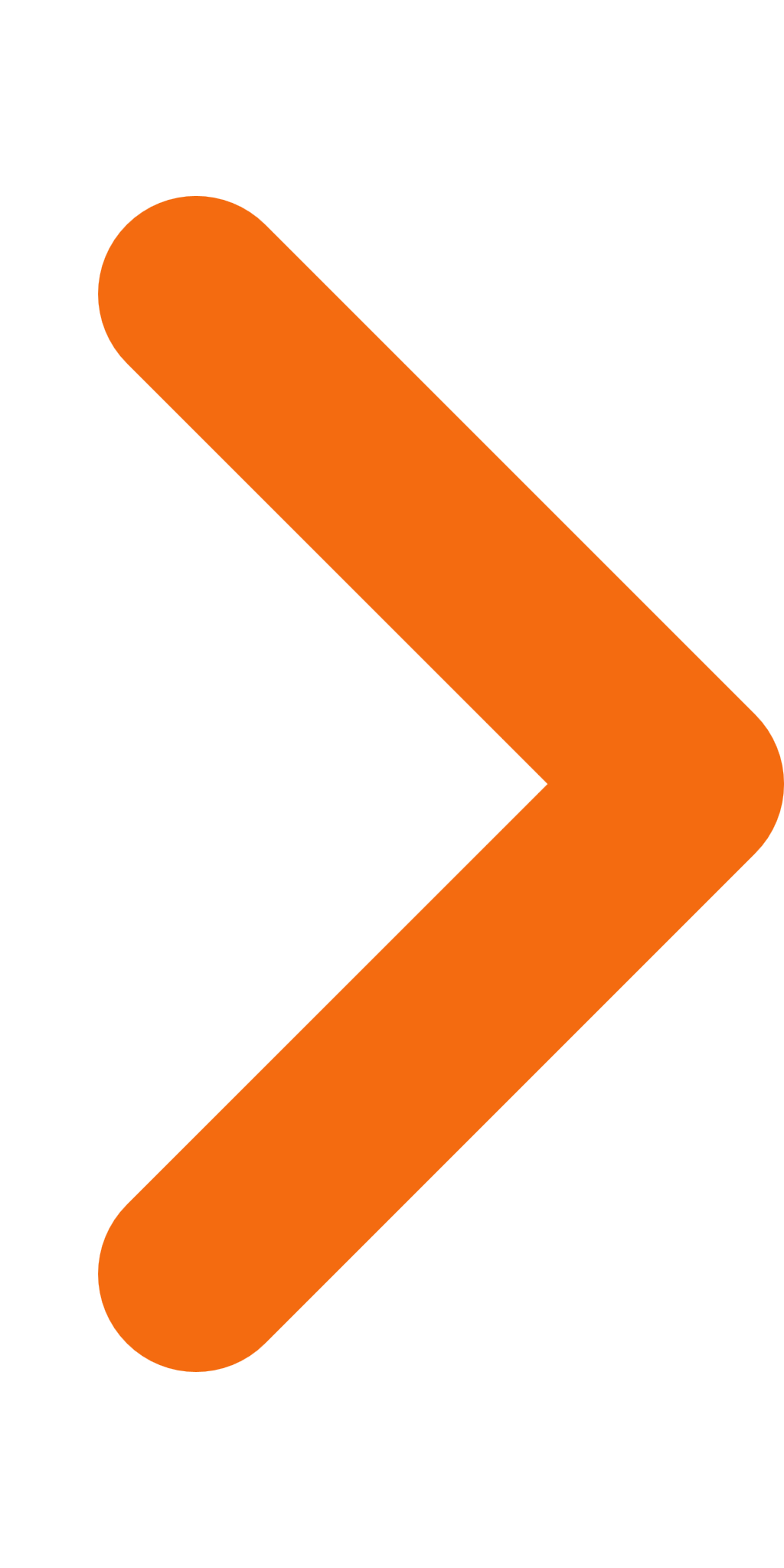 